NATIONAL COUNCIL OF SCIENCE MUSEUMSGOVT. OF INDIABlock-GN, Sector-V, Bidhan Nagar, Kolkata – 700 091Form of application for the use of candidates for appointment by Selection(To be filled in candidates’ own handwriting and forwarded to the above address)(2)(3)(4)Note:- 	Any change of address given in Col. 2 above should at once be  communicated. 	Candidates must arrange for the re-direction of communications to their new 	addresses.No. of advertisement __________ & date ________________________Post applied for -______________________________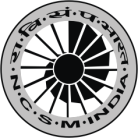 e-Transfer transaction ref. No. ______________________Date of transaction ___________OrD.D. No. & Date _________________Amount __________________Valid till __________________1.       Post applied for:1.       Post applied for:1.       Post applied for:2.	Name in full (in Block letters)2.	Name in full (in Block letters)2.	Name in full (in Block letters)3.	Address:a) Present3.	Address:b) Permanent3.	Address:c) Email ID3.	Address:d) Mobile No.4.        Date and place of birth:	(i)	Date	:                                              (ii)	Place	:4.        Date and place of birth:	(i)	Date	:                                              (ii)	Place	:4.        Date and place of birth:	(i)	Date	:                                              (ii)	Place	:5.        Are you	(a)	a citizen of India by birth and/or by domicile?  YES/NOOR			(b)	a person having migrated from Pakistan or     	   YES/NO				Bangladesh or other countries with the inten-				tion of permanently settling in India or a 				subject of Nepal?5.        Are you	(a)	a citizen of India by birth and/or by domicile?  YES/NOOR			(b)	a person having migrated from Pakistan or     	   YES/NO				Bangladesh or other countries with the inten-				tion of permanently settling in India or a 				subject of Nepal?5.        Are you	(a)	a citizen of India by birth and/or by domicile?  YES/NOOR			(b)	a person having migrated from Pakistan or     	   YES/NO				Bangladesh or other countries with the inten-				tion of permanently settling in India or a 				subject of Nepal?6.      Name of the State to which you belong:6.      Name of the State to which you belong:6.      Name of the State to which you belong:7.     Father’s /Husband’s Name	:        Occupation			:        Address			:7.     Father’s /Husband’s Name	:        Occupation			:        Address			:7.     Father’s /Husband’s Name	:        Occupation			:        Address			:8.   Is (or was) your father:                                                            citizen of India by birth and/or by domicile?                             YES/NOA person having migrated from Pakistan or Bangladesh or           YES/NOother countries with the intention of permanently settlingin India or a subject of Nepal?8.   Is (or was) your father:                                                            citizen of India by birth and/or by domicile?                             YES/NOA person having migrated from Pakistan or Bangladesh or           YES/NOother countries with the intention of permanently settlingin India or a subject of Nepal?8.   Is (or was) your father:                                                            citizen of India by birth and/or by domicile?                             YES/NOA person having migrated from Pakistan or Bangladesh or           YES/NOother countries with the intention of permanently settlingin India or a subject of Nepal?9.    State your9.    State your9.    State your10. 	Aadhar No.:10. 	Aadhar No.:10. 	Aadhar No.:10. 	Aadhar No.:10. 	Aadhar No.:10. 	Aadhar No.:10. 	Aadhar No.:10. 	Aadhar No.:10. 	Aadhar No.:10. 	Aadhar No.:10. 	Aadhar No.:10. 	Aadhar No.:11.    	PAN no./Passport no.:11.    	PAN no./Passport no.:11.    	PAN no./Passport no.:11.    	PAN no./Passport no.:11.    	PAN no./Passport no.:11.    	PAN no./Passport no.:11.    	PAN no./Passport no.:11.    	PAN no./Passport no.:11.    	PAN no./Passport no.:11.    	PAN no./Passport no.:11.    	PAN no./Passport no.:11.    	PAN no./Passport no.:12.Particulars of Educational Qualifications i.e. all Examinations passed and degrees and technical qualifications obtained at the University or other places of higher technical education including Stenography/Typing etc.(Enclose all relevant documents commencing with the Secondary or equivalent examination onwards.)Particulars of Educational Qualifications i.e. all Examinations passed and degrees and technical qualifications obtained at the University or other places of higher technical education including Stenography/Typing etc.(Enclose all relevant documents commencing with the Secondary or equivalent examination onwards.)Particulars of Educational Qualifications i.e. all Examinations passed and degrees and technical qualifications obtained at the University or other places of higher technical education including Stenography/Typing etc.(Enclose all relevant documents commencing with the Secondary or equivalent examination onwards.)Particulars of Educational Qualifications i.e. all Examinations passed and degrees and technical qualifications obtained at the University or other places of higher technical education including Stenography/Typing etc.(Enclose all relevant documents commencing with the Secondary or equivalent examination onwards.)Particulars of Educational Qualifications i.e. all Examinations passed and degrees and technical qualifications obtained at the University or other places of higher technical education including Stenography/Typing etc.(Enclose all relevant documents commencing with the Secondary or equivalent examination onwards.)Particulars of Educational Qualifications i.e. all Examinations passed and degrees and technical qualifications obtained at the University or other places of higher technical education including Stenography/Typing etc.(Enclose all relevant documents commencing with the Secondary or equivalent examination onwards.)Particulars of Educational Qualifications i.e. all Examinations passed and degrees and technical qualifications obtained at the University or other places of higher technical education including Stenography/Typing etc.(Enclose all relevant documents commencing with the Secondary or equivalent examination onwards.)Particulars of Educational Qualifications i.e. all Examinations passed and degrees and technical qualifications obtained at the University or other places of higher technical education including Stenography/Typing etc.(Enclose all relevant documents commencing with the Secondary or equivalent examination onwards.)Particulars of Educational Qualifications i.e. all Examinations passed and degrees and technical qualifications obtained at the University or other places of higher technical education including Stenography/Typing etc.(Enclose all relevant documents commencing with the Secondary or equivalent examination onwards.)Particulars of Educational Qualifications i.e. all Examinations passed and degrees and technical qualifications obtained at the University or other places of higher technical education including Stenography/Typing etc.(Enclose all relevant documents commencing with the Secondary or equivalent examination onwards.)Examination/Degree/ DiplomaExamination/Degree/ DiplomaName of Board/ UniversityName of Board/ UniversityName of Board/ UniversityPercentage of Marks obtainedPercentage of Marks obtainedClass orDivision obtainedMajor subjects takenMajor subjects takenYear of passing13.Any additional qualifications/Membership of Scientific Societies may be mentioned hereAny additional qualifications/Membership of Scientific Societies may be mentioned hereAny additional qualifications/Membership of Scientific Societies may be mentioned hereAny additional qualifications/Membership of Scientific Societies may be mentioned hereAny additional qualifications/Membership of Scientific Societies may be mentioned hereAny additional qualifications/Membership of Scientific Societies may be mentioned hereAny additional qualifications/Membership of Scientific Societies may be mentioned hereAny additional qualifications/Membership of Scientific Societies may be mentioned hereAny additional qualifications/Membership of Scientific Societies may be mentioned hereAny additional qualifications/Membership of Scientific Societies may be mentioned here14.What language (including Indian Languages) can you read, write or speak. Give particulars and state any examinations passed in each language.What language (including Indian Languages) can you read, write or speak. Give particulars and state any examinations passed in each language.What language (including Indian Languages) can you read, write or speak. Give particulars and state any examinations passed in each language.What language (including Indian Languages) can you read, write or speak. Give particulars and state any examinations passed in each language.What language (including Indian Languages) can you read, write or speak. Give particulars and state any examinations passed in each language.What language (including Indian Languages) can you read, write or speak. Give particulars and state any examinations passed in each language.What language (including Indian Languages) can you read, write or speak. Give particulars and state any examinations passed in each language.What language (including Indian Languages) can you read, write or speak. Give particulars and state any examinations passed in each language.What language (including Indian Languages) can you read, write or speak. Give particulars and state any examinations passed in each language.What language (including Indian Languages) can you read, write or speak. Give particulars and state any examinations passed in each language.What language (including Indian Languages) can you read, write or speak. Give particulars and state any examinations passed in each language.Read onlyRead onlyRead onlySpeak onlyRead & SpeakRead & SpeakRead, Write and SpeakRead, Write and SpeakRead, Write and SpeakExamination passedExamination passedExamination passed15.Details of current & previous employment. Give particulars below along with testimonials.Details of current & previous employment. Give particulars below along with testimonials.Details of current & previous employment. Give particulars below along with testimonials.Details of current & previous employment. Give particulars below along with testimonials.Details of current & previous employment. Give particulars below along with testimonials.Details of current & previous employment. Give particulars below along with testimonials.Name of OrganizationName of OrganizationDate of JoiningDate of LeavingDate of LeavingDesignation & Nature of workSalary & Grade16.Are you employed in a Govt. / PSU/ Autonomous organization at present? (Answer ‘Yes’ or ‘No’. If Yes, the application has to be routed through proper channel)Are you employed in a Govt. / PSU/ Autonomous organization at present? (Answer ‘Yes’ or ‘No’. If Yes, the application has to be routed through proper channel)Are you employed in a Govt. / PSU/ Autonomous organization at present? (Answer ‘Yes’ or ‘No’. If Yes, the application has to be routed through proper channel)17.Are you willing to accept the minimum initial pay offered? If not, state what is the lowest initial pay that you would accept in the prescribed scaleAre you willing to accept the minimum initial pay offered? If not, state what is the lowest initial pay that you would accept in the prescribed scaleAre you willing to accept the minimum initial pay offered? If not, state what is the lowest initial pay that you would accept in the prescribed scale18.If selected, how much time would you require to join? (Give tick mark)If selected, how much time would you require to join? (Give tick mark)If selected, how much time would you require to join? (Give tick mark) Immediate/one month/ Two months /three months Immediate/one month/ Two months /three months Immediate/one month/ Two months /three months19. Preference of Examination Centre (Mention 1st, 2nd, 3rd, 4th in the box)a) Kolkata                                     b) Mumbai c) Delhi                                        d) BangalorePreference of Examination Centre (Mention 1st, 2nd, 3rd, 4th in the box)a) Kolkata                                     b) Mumbai c) Delhi                                        d) BangalorePreference of Examination Centre (Mention 1st, 2nd, 3rd, 4th in the box)a) Kolkata                                     b) Mumbai c) Delhi                                        d) BangalorePreference of Examination Centre (Mention 1st, 2nd, 3rd, 4th in the box)a) Kolkata                                     b) Mumbai c) Delhi                                        d) BangalorePreference of Examination Centre (Mention 1st, 2nd, 3rd, 4th in the box)a) Kolkata                                     b) Mumbai c) Delhi                                        d) BangalorePreference of Examination Centre (Mention 1st, 2nd, 3rd, 4th in the box)a) Kolkata                                     b) Mumbai c) Delhi                                        d) Bangalore20.Reference:(They should be residents in India and holders of responsible positions. They should be intimately acquainted with the applicant’s character and work but must not be relations. When the candidate has been in employment, he/she should either give his/her present or most recent employer or immediate superior as referee or produce testimonial from him/her in regard to the candidate’s fitness for the post for which he/she is an applicant)Reference:(They should be residents in India and holders of responsible positions. They should be intimately acquainted with the applicant’s character and work but must not be relations. When the candidate has been in employment, he/she should either give his/her present or most recent employer or immediate superior as referee or produce testimonial from him/her in regard to the candidate’s fitness for the post for which he/she is an applicant)Reference:(They should be residents in India and holders of responsible positions. They should be intimately acquainted with the applicant’s character and work but must not be relations. When the candidate has been in employment, he/she should either give his/her present or most recent employer or immediate superior as referee or produce testimonial from him/her in regard to the candidate’s fitness for the post for which he/she is an applicant)Reference:(They should be residents in India and holders of responsible positions. They should be intimately acquainted with the applicant’s character and work but must not be relations. When the candidate has been in employment, he/she should either give his/her present or most recent employer or immediate superior as referee or produce testimonial from him/her in regard to the candidate’s fitness for the post for which he/she is an applicant)Reference:(They should be residents in India and holders of responsible positions. They should be intimately acquainted with the applicant’s character and work but must not be relations. When the candidate has been in employment, he/she should either give his/her present or most recent employer or immediate superior as referee or produce testimonial from him/her in regard to the candidate’s fitness for the post for which he/she is an applicant)20.(i)Name:::20.(i)Occupation or position:::20.(i)Address with e-mail:::20.(ii)Name:::20.(ii)Occupation or position:::20.(ii)Address with e-mail:::21.List of enclosures:List of enclosures:List of enclosures:List of enclosures:List of enclosures:1.4.2.5.3.6.7.8.9.10.Declaration: I (Name …………………………………..) hereby declare that information provided in this application are true to the best of my knowledge and belief. In case the information provided by me is found to be false or the material facts are concealed by me at any stage i.e. during processing of my application or even after my joining in the Council, my candidature will be cancelled and my service may be terminated, if appointed.Date--------------------------------            Candidate’s signature ----------------------------						______________________________________________Place -------------------------------		 Name of the candidate in CAPITAL LETTERDeclaration: I (Name …………………………………..) hereby declare that information provided in this application are true to the best of my knowledge and belief. In case the information provided by me is found to be false or the material facts are concealed by me at any stage i.e. during processing of my application or even after my joining in the Council, my candidature will be cancelled and my service may be terminated, if appointed.Date--------------------------------            Candidate’s signature ----------------------------						______________________________________________Place -------------------------------		 Name of the candidate in CAPITAL LETTERDeclaration: I (Name …………………………………..) hereby declare that information provided in this application are true to the best of my knowledge and belief. In case the information provided by me is found to be false or the material facts are concealed by me at any stage i.e. during processing of my application or even after my joining in the Council, my candidature will be cancelled and my service may be terminated, if appointed.Date--------------------------------            Candidate’s signature ----------------------------						______________________________________________Place -------------------------------		 Name of the candidate in CAPITAL LETTERDeclaration: I (Name …………………………………..) hereby declare that information provided in this application are true to the best of my knowledge and belief. In case the information provided by me is found to be false or the material facts are concealed by me at any stage i.e. during processing of my application or even after my joining in the Council, my candidature will be cancelled and my service may be terminated, if appointed.Date--------------------------------            Candidate’s signature ----------------------------						______________________________________________Place -------------------------------		 Name of the candidate in CAPITAL LETTERDeclaration: I (Name …………………………………..) hereby declare that information provided in this application are true to the best of my knowledge and belief. In case the information provided by me is found to be false or the material facts are concealed by me at any stage i.e. during processing of my application or even after my joining in the Council, my candidature will be cancelled and my service may be terminated, if appointed.Date--------------------------------            Candidate’s signature ----------------------------						______________________________________________Place -------------------------------		 Name of the candidate in CAPITAL LETTERDeclaration: I (Name …………………………………..) hereby declare that information provided in this application are true to the best of my knowledge and belief. In case the information provided by me is found to be false or the material facts are concealed by me at any stage i.e. during processing of my application or even after my joining in the Council, my candidature will be cancelled and my service may be terminated, if appointed.Date--------------------------------            Candidate’s signature ----------------------------						______________________________________________Place -------------------------------		 Name of the candidate in CAPITAL LETTERCandidate already employed should get the following endorsement signed by his/her present employer.          ENDORSEMENT BY THE HEAD OF THE DEPARTMENT OR OFFICENo.----------------------------------              Date ----------------------------------------------Full signature --------------------              Designation --------------------------------Name & Address of Office with seal          ………………………………………………….----------------------------------------------------------------------------------------------Candidate already employed should get the following endorsement signed by his/her present employer.          ENDORSEMENT BY THE HEAD OF THE DEPARTMENT OR OFFICENo.----------------------------------              Date ----------------------------------------------Full signature --------------------              Designation --------------------------------Name & Address of Office with seal          ………………………………………………….----------------------------------------------------------------------------------------------Candidate already employed should get the following endorsement signed by his/her present employer.          ENDORSEMENT BY THE HEAD OF THE DEPARTMENT OR OFFICENo.----------------------------------              Date ----------------------------------------------Full signature --------------------              Designation --------------------------------Name & Address of Office with seal          ………………………………………………….----------------------------------------------------------------------------------------------Candidate already employed should get the following endorsement signed by his/her present employer.          ENDORSEMENT BY THE HEAD OF THE DEPARTMENT OR OFFICENo.----------------------------------              Date ----------------------------------------------Full signature --------------------              Designation --------------------------------Name & Address of Office with seal          ………………………………………………….----------------------------------------------------------------------------------------------Candidate already employed should get the following endorsement signed by his/her present employer.          ENDORSEMENT BY THE HEAD OF THE DEPARTMENT OR OFFICENo.----------------------------------              Date ----------------------------------------------Full signature --------------------              Designation --------------------------------Name & Address of Office with seal          ………………………………………………….----------------------------------------------------------------------------------------------Candidate already employed should get the following endorsement signed by his/her present employer.          ENDORSEMENT BY THE HEAD OF THE DEPARTMENT OR OFFICENo.----------------------------------              Date ----------------------------------------------Full signature --------------------              Designation --------------------------------Name & Address of Office with seal          ………………………………………………….----------------------------------------------------------------------------------------------